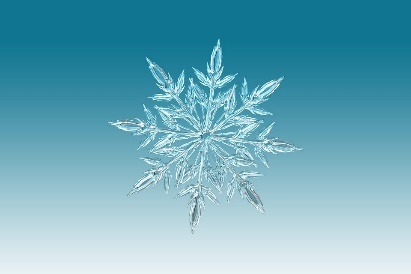 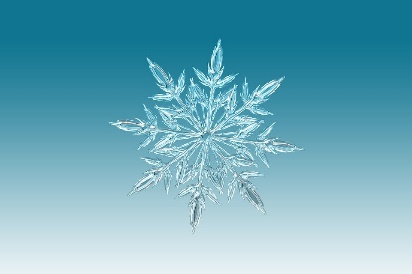 Nyhetsbrev Nr 62 (1/21), 2022-01-24Corona-restriktioner tillbaka i föreningslokalenPandemin fortsätter ju tyvärr att hålla oss i sitt grepp. Nya restriktioner från Folkhälsomyndigheten från 12 januari innebär att föreningen återigen behöver införa begränsningar för hur många som får vistas samtidigt i föreningslokalen.Tills vidare är det maximala antalet 20 personerI övrigt hänvisar vi till FHM:s informationsträffar och till deras hemsida www.fhm.se.Delta i arbetsgruppen för att förbättra innergården!Ett antal intresserade medlemmar har träffats och lagt fram förslag på hur vi kan förbättra vår innergård. Men ju fler som vill delta desto bättre.Är du intresserad av att bidra med dina tankar och arbete? Tag kontakt med Lena Walfridsson på sekreterare@orbyslott.se eller på 073-968 43 21!Pågående arbeten i föreningenDränering vid den sista fastigheten, Vibyholmsvägen 7–13, pågår som bäst. När den är klar är dränering genomförd runt samtliga fastigheter. Källargången i Vibyholmsvägen 17–25 är nu färdigrenoverad.Föreningslokalen kommer att få en uppfräschning.Nästa renoveringsprojekt som är på gång är gymmet på Vibyholmsvägen 25 samt källaren Örby Slottsväg 40-42AI vårt pågående arbete med att förbättra belysningen i området så har nu baksidans fasad på Vibyholmsvägen 2–16 kompletteras upp. Arbetet med att förbättra belysningen fortsätter successivt.MånadsavgiftenFör er information så kan eventuellt månadsavgiften komma att höjas under året (tidigast från kvartal 2/2022) pga höjda löpande kostnader. Även ifall vi gör många renoveringar nu så måste vi även se till att det även finns pengar för de framtida kommande fastighetsförbättringar dvs om 5, 10, 15 år. Planerade arbetenJust nu håller föreningen på att planera in en renovering av våra tvättstugor. Först ut är tvättstugan på Täckhammarsvägen 25 - 29. När renoveringen är klar ska arbetet och åtgärderna utvärderas, inför det fortsatta jobbet med de övriga tvättstugorna.Föreningen håller även på med att titta på olika inpasseringssystem. I ett första läge kommer portar, gemensamma lokaler samt utvändiga källardörrar att påverkas. Motioner till föreningsstämman senast 28 feb.Årets föreningsstämma kommer att hållas tisdagen den 14 juni. Motioner till föreningsstämman ska vara inlämnade senast 28 februari. Lämna motionerna till vicevärdsexpeditionen eller skicka in dem till styrelsen@orbyslott.org. Kontakta föreningen?Felanmälan via mejl till fastighetsskötarna av@orbyslott.org alternativt telefon dagtid 08-86 40 02Vid övriga föreningsärenden mejla till föreningens vicevärd: vicevard@orbyslott.org Mejl till styrelsen (OBS denna bevakas ej dagligen så det är säkrast att mejla till vicevärd) styrelsen@orbyslott.org  